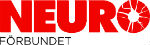 Stadgar för Neuroförbundets länsförbund och distriktBeslutade på Neuroförbundets kongress 8-10 september 2017.
Enligt beslut på förbundskongressen ska stadgar enligt ovan antas på närmast följande ombudsmöte och följas av länsförbund/distrikt i Neuroförbundet.STADGAR för Länsförbund och distrikt…………………………………………………………..……………………………………………………………Länsförbundets/distriktets namnAntagna vid ombudsmötet	…………………………DatumInledning Dessa stadgar, beslutade av Neuroförbundets förbundskongress, gäller för länsförbund, region och distrikt inom Neuroförbundet och skall antagas av ombudsmöte. Länsförbund består av samverkande föreningar med länet som utgångspunkt utom när lokala förhållanden kräver annan lämplig geografisk indelning för samverkan som t.ex. region eller distrikt. § 1 ÄndamålLänsförbundets ändamål är att, som del av en riksomfattande intresseorganisation, på länsnivå påverka beslutsfattare genom opinionsbildning. Länsförbundet ska verka för att personer med neurologisk diagnos skall få sina behov och rättigheter tillgodosedda och ges förbättrade levnadsvillkor. Länsförbundet är en ideell sammanslutning och är partipolitiskt obundet.I sin verksamhet skall länsförbundet tillvarata föreningarnas och medlemmars gemensamma intressen, bidra till ökad information mellan föreningarna och söka bilda nya sådana, liksom lokala grupper. Länsförbundet ska i kontakt med riksförbundets styrelse stödja och stimulera det gemensamma arbetet och då främst inriktat på opinionsbildning.  Neuroförbundets verksamhet bygger på de värderingar som kännetecknar en demokratisk rättstat, såsom de kommit till uttryck i svensk grundlag, FN's förklaring om de mänskliga rättigheterna samt den Europeiska konventionen om skydd för de mänskliga rättigheterna och de grundläggande friheterna. § 2 Geografiskt områdeLänsförbundet i ……………………………………………………........län är en sammanslutning av anslutna föreningar till Neuroförbundet. Länsförbundet omfattar följande föreningar:……………………………………………………………………………………………………………………………………………………………………………………………………………………………………………………………………………………………………………………………………………………………………………………………………………………………………………………………..…………………………………………………………………………………………………………………………………………………..…………………………………………………………………………………………………………………………………………………..§ 3 Medlemskap och medlemsavgiftNär länsförbund har bildats är de föreningar som verkar inom länsförbundets område bundna vid sitt medlemskap och bör samverka i frågor av gemensamt intresse.Om regionala förhållanden ändras så att en ny förening ska tillföras i länsförbundet, eller av befintliga föreningar ska avföras ur länsförbundet, ska ansökan om sådan förändring godkännas genom beslut av förbundsstyrelsen.Till länsförbundet erlägger varje ansluten förening en medlemsavgift vars storlek ombudsmötet bestämmer. Föreningarna insänder avgiften till länsförbundet, jämte rapporter om medlemsantal den 31 december året innan, före den 15 februari varje år.§ 4 VerksamhetLänsförbundets verksamhet bör huvudsakligen inriktas på att som intresseorganisation, tillsammans med riksorganisationen och föreningar, verka för att personer med neurologisk diagnos skall få sina behov och rättigheter tillgodosedda och ges förbättrade levnadsvillkorsom opinionsbildare arbeta med intressepolitisk påverkan, på landstingsnivå eller motsvarandegenomföra 1-2 möten per år för att möjliggöra erfarenhetsutbyte mellan de i länsförbundet anslutna föreningarnaarrangera konferenser av intressepolitisk karaktär och diagnosrelaterade frågor§ 5 OrganisationStyrelsen är länsförbundets förvaltande och verkställande organ. Såväl ombudsmöte som styrelse kan utse kommittéer för visst ändamål. § 6 Ombudsmöte, kallelse, motioner Länsförbundet håller ombudsmöte varje år före april månads utgång. Kallelse till ombudsmöte skall ske minst 14 dagar före mötet och bör om möjligt åtföljas av styrelsens verksamhetsberättelse, ekonomisk redovisning, revisionsberättelse, förslag till dagordning samt till ombudsmötet inlämnade motioner med styrelsens yttrande över dessa. Om några av ovan nämnda handlingar inte medskickas ska kallelsen innehålla information om plats eller webb-adress där medlemmarna kan ta del av handlingarna.   Varje förening äger rätt att utse ett ombud för varje påbörjat 25-tal medlemmar upp till 100 medlemmar, samt därefter ett ombud för varje påbörjat 100-tal. Varje ombud äger en röst.Styrelseledamot som dessutom är ombud äger endast en röst men är inte röstberättigad vid beslut om ansvarsfrihet och vid val av revisorer. Vid lika röstetal har ordföranden utslagsröst utom vid val, då lotten skiljer.Motion till länsförbundets ombudsmöte inlämnas av förening eller enskild medlem till styrelsen i länsförbundet senast tre veckor före ombudsmöte. I den mån motioner avser fråga för kongressbeslut noteras att länsförbundet inte har egen motionsrätt till kongress. Däremot kan ombudsmöte genom bifall lämna sitt stöd till sådan motion.§ 7 Extra ombudsmöteExtra ombudsmöte ska hållas om länsförbundets styrelse så beslutar eller om minst hälften av föreningarna begär det. Extramötet ska hållas inom en månad efter det att framställningen gjorts.§ 8 Ombudsmöte, ärendenVid länsförbundets ordinarie ombudsmöte skall minst följande ärenden förekomma:Val av ordförande för mötetVal av sekreterare för mötetVal av två personer att jämte mötets ordförande justera dagens protokollVal av två rösträknare vid mötetUpprättande och justering av röstlängdGodkännande av dagordningBeslut om huruvida mötet blivit i behörig ordning sammankallatVerksamhetsberättelse för föregående kalenderårEkonomisk årsredovisning för föregående årRevisionsberättelse och beslut om ansvarsfrihet för styrelsenBehandling av eventuella motionerBehandling av förslag till verksamhetsplanBeslut om medlemsavgiftens storlekBeslut om budget för det nya verksamhetsåretBeslut om antalet ledamöter och suppleanter i styrelsen för det nya verksamhetsåretVal av:ordförande för ett årövriga ledamöter i styrelsen vanligen för två årsuppleanter i styrelsen vanligen för ett år minst en revisor för ett årminst en revisorssuppleant för ett årvalberedning för att förbereda valen till nästa ombudsmöteÖvriga ärenden§ 9 Ombudsmöte, rösträtt och beslut För utövande av rösträtt och fattande av beslut vid ombudsmöte gäller att: ombudsmötet är beslutsmässigt med det antal ombud som infunnit sigvarje röstberättigad person äger en röströsträtt inte får utövas med stöd av fullmaktyrkande om bordläggning av viss fråga skall bifallas, om så begärs av minst en tredjedel av de röstberättigade, dock inte ifråga om val eller mer än en gång i samma ärende då beslut skall fattas med enkel majoritetvid lika röstetal avgörs val genom lottning men i andra frågor blir mötets beslut enligt den mening som biträds av mötets ordförandebegärd omröstning (votering) skall ske öppet, utom vid val, där sluten omröstning skall äga rum om någon röstberättigad så begärvid sluten omröstning endast sådana röstsedlar godkänns, som upptar namn på i propositionen nämnda kandidater, till samma antal som antalet aktuella platserbeslut om ändring av dessa stadgar fattas i den ordning som föreskrivs i § 15förslag normalt kan avgöras vid ombudsmöte endast om det blivit antingen framlagt av styrelsen eller skriftligen inlämnat till styrelsen senast tre veckor före ombudsmötet och dessutom varit upptagen på mötets föredragningslistafråga som framlagts på annat sätt än som anges i närmast föregående att-sats, må upptas till behandling men får avgöras vid mötet endast om enhälligt beslut fattas därom§ 10 Valberedning Den av ombudsmötet tillsatta valberedning – som ska bestå av minst tre ledamöter, varav högst en får vara styrelseledamot och minst en bör ha neurologisk diagnos – har till uppgift att om möjligt tre veckor före mötet avge förslag till de val som jämlikt § 8 punkt 16 skall förrättas vid närmast följande ombudsmöte.§ 11 Revision Länsförbundets räkenskaper avslutas kalenderårsvis. För granskning av styrelsens förvaltning och föreningens räkenskaper utser ombudsmötet minst en revisor och minst en revisorssuppleant. Mandattiden är ett år.Revisorerna äger rätt att när som helst under kalenderåret inventera kassor och övriga tillgångar samt att granska räkenskaper och övriga handlingar. Av revisor begärd upplysning om förvaltningen får ej vägras. Styrelsen skall senast den 1 mars till revisorerna överlämna verksamhetsberättelse och ekonomisk redovisning samt protokoll från under verksamhetsåret hållna föreningsmöten och styrelsesammanträden.Revisionsberättelsen, som skall till- eller avstyrka ansvarsfrihet, skall senast den 15 mars överlämnas till styrelsen. § 12 Styrelse, sammansättning mm.  Styrelsen som består av minst tre personer utgörs av följande vid ombudsmöte valda personer som vid tidpunkten för val till uppdrag enligt a), b) och c) här nedan måste ha betalt medlemsavgift och ha giltigt medlemskap. Styrelseledamot vars medlemskap upphör p.g.a. obetald medlemsavgift eller annat skäl skall omedelbart frånträda sitt uppdrag. Detta gäller även vid utebliven betalning enligt särskilt regelverk för autogiro.en ordförande, som utsetts för ett år,det antal ledamöter som årsmötet bestämmer och som utses vanligen för två år, varvid gäller att ungefär hälften av dessa bör utses varje år och att minst hälften av styrelsens ledamöter bör ha neurologisk diagnos samt om så anses erforderligt,det antal suppleanter, som utses för ett år, varvid gäller att minst hälften bör ha neurologisk diagnosStyrelsen väljer inom sig vice ordförande, sekreterare och kassör. § 13 Styrelse, beslutsmässighet  Styrelsen är beslutsmässig när minst hälften av antalet valda ledamöter är närvarande. Beslut inom styrelsen fattas med enkel majoritet. Vid lika röstetal avgörs val genom lottning men i andra frågor gäller den mening som biträds av mötets ordförande. Röstning med fullmakt gäller ej. § 14 Styrelse, åliggandenStyrelsen åligger att: vara länsförbundets förvaltande och verkställande organpå ordförandens kallelse hålla minst två sammanträden per verksamhetsår vartill kallelse skall utfärdas 14 dagar i förvägsvara för att protokoll förs vid styrelsens sammanträdenfölja de föreskrifter som antagits av Neuroförbundet vid dess förbundskongressutse två personer, vilka tillsammans eller var för sig - enligt föreningens eller styrelsens beslut - har rättighet att teckna föreningens firmasenast 30 dagar efter ombudsmötet, till riksförbundet insända styrelseförteckning, verksamhetsberättelse, ekonomisk årsredovisning, revisionsberättelse och protokoll från ombudsmöteföreträda länsförbundet och föra dess talan§ 15 Ändring av stadgarna Förslag om ändring i dessa stadgar kan väckas genom motion till Neuroförbundets kongress. § 16 Upplösning av länsförbund Beslut om upplösning av länsförbund fordrar två tredjedels majoritet av avgivna röster vid två på varandra följande ombudsmöten, varav ett skall vara ordinarie. Om ombudsmöte ej kan hållas skall frågan beslutas av riksförbundets styrelseVid länsförbundets upplösning beslutas i samråd med riksförbundets styrelse om hur befintliga tillgångar skall disponeras, varvid ändamål inom länsförbundets verksamhetsområde beaktas.Efter samråd med riksförbundets styrelse beslutas om arkivering av länsförbundets handlingar._ _ _